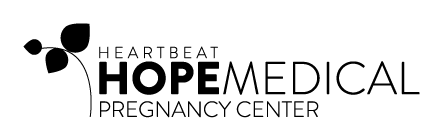 SPONSOR A DAY 2022I would like to sponsor a day at Heartbeat Hope Medical.Your Name(s): _________________________________________________________________The Date You Would Like to Sponsor: ______________________________________________Occasion (Birthday, in Memory of, Anniversary, etc.): _____________________________________________________________________________Please supply the address of the person(s) you’re sponsoring if different from your address. This is used for us to send them a card recognizing their day of celebration._______________________________________________________________________________ _____________________________________________________________________________________ I have enclosed a check for $240 made payable to Heartbeat__ I would like to set up a monthly pledge of $20 for 12 months, please invoice me each month__ I would like to have $20 automatically transferred from my checking or savings account on the 15th of each month for 12 months.  	For checking account, please include copy of voided check.  For saving account, please include bank routing number: ______________________ and account number: ___________________________________________________          __________________________________Signature						Date